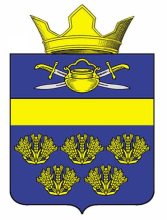 АДМИНИСТРАЦИЯ ВЕРХНЕКУРМОЯРСКОГО СЕЛЬСКОГО ПОСЕЛЕНИЯ КОТЕЛЬНИКОВСКОГО МУНИЦИПАЛЬНОГО РАЙОНА ВОЛГОГРАДСКОЙ ОБЛАСТИот 02 марта 2021                                                                      №6О внесении изменений в постановление администрации Верхнекурмоярского сельского поселения Котельниковского муниципального района Волгоградской области от 25.02.2020 №17 «О внесении изменений в постановление администрации Верхнекурмоярского сельского поселения Котельниковского муниципального района Волгоградской области от 15 ноября 2016г. №43 «О возложении полномочий по определению поставщиков(подрядчиков, исполнителей) для муниципальных заказчиков Верхнекурмоярского сельского поселения Котельниковского муниципального района Волгоградской области»В соответствии со статьей 24 Федерального закона от 05.04.2013 № 44-ФЗ "О контрактной системе в сфере закупок товаров, работ, услуг для обеспечения государственных и муниципальных нужд", администрация Верхнекурмоярского сельского поселения Котельниковского муниципального района Волгоградской области постановляет:1. Внести в постановление администрации  Верхнекурмоярского  сельского поселения Котельниковского  муниципального района Волгоградской области от 25.02.2020 №17 «О внесении изменений в постановление администрации Верхнекурмоярского сельского поселения Котельниковского муниципального района Волгоградской области от 15 ноября 2016  года № 43"О возложении полномочий по определению поставщиков (подрядчиков, исполнителей) для муниципальных заказчиков  Верхнекурмоярского  сельского поселения  Котельниковского муниципального района Волгоградской области" изменение, изложив пункт 3 в новой редакции:«3.Настоящее постановление вступает в силу с 1 апреля 2021 года и подлежит официальному обнародованию».2.Настоящее постановление вступает  в силу с момента его подписания.Глава Верхнекурмоярскогосельского поселения                                                               А.С.Мельников.ПОСТАНОВЛЕНИЕ